Муниципальное автономное учреждение дополнительного образования Сладковского муниципального районаДом детского творчества «Галактика»ДОПОЛНИТЕЛЬНАЯ ОБЩЕОБРАЗОВАТЕЛЬНАЯ ОБЩЕРАЗВИВАЮЩАЯ ПРОГРАММАтуристко-краеведческой направленности «Турист»Возраст обучающихся: от 7 до 16 лет Срок реализации: 3 годаАвтор-составитель: Павлюкевич Юрий Михайлович,                                   педагог дополнительного образования Сладково2022 годПояснительная запискаДополнительная общеобразовательная общеразвивающая программа «Турист» разработана в соответствии с - Федеральный закон Российской федерацииот 29.12.2012 №273-ФЗ «Об образовании в Российской Федерации» (с изменениями от 1 сентября 2020 года №304-ФЗ «О внесении изменений в Федеральный закон «Об образовании в Российской Федерации» по вопросам воспитания обучающихся»);- Санитарные правила СП 2.4.3648-20 «Санитарно-эпидемиологические требования к организациям воспитания и обучения, отдыха и оздоровления детей и молодежи» утвержденными 28.09.2020 №28  (регистрационный номер 61573 от 18.12.2020);- Приказ Министерства просвещения РФ от 09.11.2018 №196 «Об утверждении порядка организации и осуществления образовательной деятельности по дополнительным общеобразовательным программам» (с изменениями на 30 сентября 2020 года);- Национальный проект «Образование» (утвержденный Президиумом Совета  при Президенте РФ по стратегическому развитию и национальным проектам (протокол от 24.12.2018 №16);- Целевая модель развития региональной системы дополнительного образования детей (приказ Министерства просвещения РФ от 3 сентября 2019 года №467);- Федеральные проекты «Успех каждого ребенка», «Цифровая образовательная среда», «Патриотическое воспитание» и др.;- Распоряжение Правительства РФ от 31.03.2022 №678-р «Об утверждении Концепции развития дополнительного образования детей до 2030 года и плана мероприятий по ее реализации»;- Постановление Главного государственного санитарного врача РФ от 28 января 2021 г. N 2 «Об утверждении санитарных правил и норм СанПиН 1.2.3685-21 «Гигиенические нормативы и требования к обеспечению безопасности и (или) безвредности для человека факторов среды 4 обитания». VI. Гигиенические нормативы по устройству, содержанию и режиму работы организаций воспитания и обучения, отдыха и оздоровления детей и молодежи.Направленность: туристско-краеведческаяУровень освоения: базовый.Форма получения образования в организации, осуществляющее образовательную деятельность МАУ ДО ДДТ «Галактика».Актуальность: на сегодняшний день одним из важных направлений, как в школьном образовательном учреждении, так и в дополнительном образовании остается укрепление здоровья.  Общеобразовательная программа «Турист» является средством включения детей в активную физическую деятельность и приобщения к здоровому образу жизни. Именно самодеятельный туризм способствует закалке детского организма, его укреплению, физическому развитию, а также познанию живой природы, изучению флоры и фауны, расширению кругозора, овладению навыками поведения в природе. Новизна данной программы заключается в преимущественно практико-ориентированных педагогических технологиях в проведении занятий. Суть их заключается в учете особенностей развития и потребностях современных детей и подростков, а также в постоянном обращении к опыту учащихся, к их интересам, склонностям, устремлениям, индивидуально-значимым ценностям, которые определяют своеобразие восприятия и осознания окружающего мира каждым учащимся. Целью формирование всесторонне развитой личности средствами туризма и краеведения, создание условий для самореализации, социальной адаптации, оздоровления, профессионального самоопределения личности. Адресат программыДополнительная общеобразовательная программа «Турист» разработана для детей в возрасте от 7 до 16лет.Младший школьный возраст — 7-11 лет. Развитие психики детей этого возраста осуществляется главным образом на основе ведущей деятельности — учения. Учение для младшего школьника выступает как важная общественная деятельность, которая носит коммуникативный характер. В процессе учебной деятельности младший школьник не только усваивает знания, умения и навыки, но и учится ставить перед собой учебные задачи (цели), находить способы усвоения и применения знаний, контролировать и оценивать свои действия.
Новообразованием младшего школьного возраста являются произвольность психических явлений, внутренний план действий, рефлексия.Подростковый возраст от 12 до 15 лет. Переход от детства к взрослости составляет главный смысл и специфическое различие этого этапа. Подростковый период считается «кризисным», такая оценка обусловлена многими качественными сдвигами в развитии подростка. Именно в этом возрасте происходят интенсивные и кардинальные изменения в организации ребенка на пути к биологической зрелости и полового созревания. Анатомо-физиологические сдвиги в развитии подростка порождают психологические новообразования: чувство взрослости, развитие интереса к противоположному полу, пробуждение определенных романтических чувств. Характерными новообразованиями подросткового возраста есть стремление к самообразованию и самовоспитанию, полная определенность склонностей и профессиональных интересов.Старший школьный возраст — 16 лет (ранняя юность). Главное психологическое приобретение ранней юности — это открытие своего внутреннего мира, внутреннее «Я». Главным измерением времени в самосознании является будущее, к которому он (она) себя готовит. Ведущая деятельность в этом возрасте — учебно-профессиональная, в процессе которой формируются такие новообразования, как мировоззрение, профессиональные интересы, самосознание, мечта и идеалы. Старший школьный возраст — начальная стадия физической зрелости и одновременно стадия завершения полового развитияОбъем и срок реализации программы.Программа рассчитана на 3 года. Общее количество учебных часов на весь период обучения 504 часов.Цель и задачи программыЦель: сохранение и укрепление физического, нравственного, психического здоровья школьников в процессе туристско-краеведческой деятельности. Задачи:Воспитательные:- воспитывать любознательную, ответственную, целеустремлённую, трудолюбивую и самостоятельную личность, чувство любви к родному краю, бережливого отношения к природе.  Развивающие:- содействовать развитию рационального мышления, зрительной памяти, вниманию, двигательной активности, умению преодолевать физические и психологические трудности, содействовать социализации личности. Обучающие:- формировать начальные туристские знания и умения, необходимые для совершения походов и участия в туристских соревнованиях, приобщать к получению знаний об истории родного края, его природных ресурсах. Планируемые результаты: Личностные:- воспитается любознательность, ответственность, целеустремлённость, трудолюбивая и самостоятельная личность, чувство любви к родному краю, бережливое отношение к природе.  Метапредметные:- разовьют рациональное мышление, зрительскую память, внимание, двигательную активность, умение преодолевать физические и психологические трудности, содействовать социализации личности. Предметные:- сформируются начальные туристские знания и умения, необходимые для совершения походов и участия в туристских соревнованиях, приобщатся к получению знаний об истории родного края, его природных ресурсах. Условия реализации- количество детей в группе 15- групповые занятия проводятся:при очной форме обучения: в учебном кабинете, спортивном зале, на местности при заочной форме обучения: с применением дистанционных технологий ZOOM, Skype.Организация образовательного процесса рассчитана с учетом СанПиН 2.4.4.3172-14. Продолжительность учебного занятия составляет: 1 год обучения - 1 ак. час 4 раза в неделю; 2 год - 1 ак. час 4 раза в неделю; 3 год - 1 ак. час 6 раз в неделюФорма обучения: очная с применением дистанционных технологийФормы проведения занятий:при очной форме обучения: урок-экскурсия, викторина, творческая работа, игра-путешествие и тд.при очной форме с применением дистанционных технологий: самостоятельная работа, виртуальная экскурсия, онлайн-викторина, виртуальная выставка, самостоятельная работа, мастер-классы.- используемые педагогические технологии  игровые – сюжетно-ролевой игры, обыгрывание учебной ситуации и т.п.- технология группового и коллективного взаимодействия – способствует формированию у детей способности работать и решать учебные задачи сообща; - дистанционные образовательные технологии: видеозапись и др.- здоровье сберегающие – физические упражнения, гимнастика для глаз, закаливание, профилактика нарушения осанки и др.- материально-техническое оснащение программы: оборудован специализированный кабинет для занятий, в котором имеются современные тренажеры и разнообразное оборудование для развития физических качеств обучающихся, которые предоставляются для реализации программы дополнительного образования.Материалы и инструменты- формы работы с родителями:индивидуальная работа: беседа, консультация, взаимодействие с помощью групп в социальной сети «Viber», «В Контакте»;массовые формы работы с родителями: совместная реализация проекта «Клуб выходного дня», дни открытых дверей.Учебный планКалендарно-учебный графикМАУ ДО ДДТ «Галактика» дополнительные общеобразовательные общеразвивающие программы реализует в течение всего календарного года, включая каникулярное время.Рабочая программапервый год обученияАннотацияКраеведение и туризм – два взаимодополняющих способа постижения человеком природных и культурных особенностей среды проживания. Туристско-краеведческая деятельность во всех ее формах способствует всестороннему развитию личности ребенка. Она направлена на совершенствование его интеллектуального, духовного и физического развития, способствует изучению родного края, приобретению навыков самостоятельной деятельности, объединяет все стороны воспитания: нравственное, эстетическое, трудовое, физическое.Туристско-краеведческая деятельность присутствует в жизни каждого ребёнка, в той или иной степени. Она связана с учебно-воспитательным процессом и способствует широкому ознакомлению учащихся с окружающим миром.Календарно-тематическое планированиеСодержание программы1 года обучения1. Введение. Правила поведения туристов. Правила поведения юных туристов в учебном классе, в лесу, на экскурсиях и прогулках.Знакомство с кодексом чести юного туриста.2. Туристско-бытовые навыки юного туриста2.1 История туризма. Значение туризма для человека. Возникновение туризма. Мореплаватели, путешественники и исследователи. Туристы и путешественники.2.2 Виды туризма. Что значит отдыхать активно. Знакомство с разными видами туризма: пешеходный, водный, лыжный, горный, вело и автотуризм, конный.2.3 Организация привалов и охрана природы. Выбор места для привала. Выбор места для костра. Знакомство с понятием «бивак».Практика - выбор места для привала и костра на местности или на представленных фотографиях.2.4 Личное снаряжение и уход за ним. Личное туристское снаряжение. Подбор личного снаряжения в соответствии с сезонными и погодными условиями.Практика - игра «выбери личное снаряжение».2.5 Групповое снаряжение и уход за ним. Групповое снаряжение.Практика - игра «собираем лагерь».2.6 Укладка рюкзака. Правила укладкиПрактика - игра «собираем рюкзак».2.7 Туристские обязанности. Знакомство с основным перечнем обязанностей туристов в походе: командир, костровой, медик, штурман, реммастер, редактор, завхоз и др.Практика - игра «Туристские обязанности»2.8 Туристские девизы и законы.Практика - игра «Собираем карточки с туристскими девизами»2.9 Питание в туристской группе.Основные продукты питания для приготовления пищи в походе.Питьевой режим на туристской прогулке. Необходимый запас воды для питья и правила его транспортировки во время туристской прогулки.Практика - подбор продуктов для похода (письменно или устно).2.10 Виды костров (колодец, шалаш, звезда), костровые принадлежности, рисунки.2.11 Туристская группа на прогулке(экскурсии). Направляющий, замыкающий в туристской группе. Организация привалов во время прогулки (экскурсии). Правила перехода дорог, улиц.3. Топография и ориентирование3.1 План и карта. План класса (кабинета), план местности.Понятие о топографической карте. Назначение топографической карты, ее отличие от спортивной карты.Практика - прогулка в парк с картой, рисунок и простейший план местности.3.2 Условные знаки. Простейшие условные знаки.Практика - топографическое лото3.3 Компас.  Его назначение. Виды компасов.Практика - зарисовка компаса.3.4 Ориентирование по сторонам горизонта и компасу.Практика - определение сторон горизонта по компасу.3.5 Ориентирование на местности без компаса и карты.Определение сторон горизонта по объектам местности (муравейник, мох, деревья, церковь и др.).Практика - определение сторон горизонта по объектам местности непосредственно на местности или по предоставленным фотографиям.3.6 Измерение расстояния на глаз Игра «Зоркий глаз».3.7 Прогулка с картой в микрорайоне школы, в парке.3.8 Соревнования по спортивному ориентированию. Виды.4. Личная гигиена и первая доврачебная помощь4.1 Личная гигиена юного туриста.Правила соблюдения личной гигиены на туристских прогулках, при организации перекусов. Личная гигиена юного туриста при занятиях физическими упражнениями и оздоровительно-познавательным туризмом.4.2 Обработка ранок, ссадин и наложение простейших повязок.Правила и способы обработки ран, ссадин, наложения простейших повязок.Практика - игра «Айболит».4.3 Профилактика и первая помощь при укусе клеща.Одежда для выхода в лес, препараты для защиты от укусов клещей. Помощь при укусе клеща, доставка в лечебное учреждение.5. Краеведение5.1 Я и моя семья. Что такое семья. Члены семьи. Практика - рисунки семьи.5.2 Что означают наши имена и фамилии. Происхождение имён и фамилий.5.3 Мой дом, дорога в школу Дом, в котором я живу, соседи, детская площадка. Практика - рисунки дома и дороги в школу5.4 Улицы нашего села. Главные улицы села их старинные названия. Улицы, по которым проходит дорога в школу. Практика - викторина об улицах села5.5 Достопримечательности с.Сладково.  исторические, архитектурные, природные, охраняемые, памятные места.  Практика - сообщение о какой-либо достопримечательности.  	5.6 История и культура родного края.  История, культура и природные особенности родного края. Муз5.7 Природа родного края.  Погода, климат своей местности. Местные признаки погоды. Времена года, сезонные изменения в природе. Приборы для наблюдений за погодой.  Практика - измерение температуры воздуха, воды.5.8 Карта Тюменской области, знакомство, местоположение области.5.9 Озера. Основные природные ресурсы области. Практика: зарисовка озер на контурной карте области.   5.10 Животные, растения, грибы. Полезные растения и животные. Растения и животные - опасные для жизни. Внимание - грибы. Съедобные и ядовитые грибы нашей местности. Отличительные признаки ядовитых грибов. Грибные блюда.6. Азбука спортивно-оздоровительного туризма.6.1 Вязка узлов: прямой, проводник, встречный.  Практика: тренировка по завязыванию узлов на правильность и скорость  6.2 Соревнования по вязке узлов в группе.Практика -  участие в соревнованиях6.3 Техника пешеходного туризма.  Виды переправ.6.4 Спуск, подъём спортивным способом, параллельные верёвки, навесная переправа. Практика - преодоление наведённых переправ6.5 Практика - соревнования в группе.6.7 Отдых в походе.  Практика - игры и конкурсы на местности, туристские песни.6.8 Поход выходного дня.Планируемые результатыПосле 1 года обучения  Предварительный контроль: нулевой замер знаний в форме опроса. Текущий контроль осуществляется педагогом в форме наблюдения.  Промежуточный контроль осуществляется в форме зачета по теме «туристскоеснаряжение» (игра «собери рюкзак»), сдачи 3х узлов (прямой, проводник, встречный).  Контроль считается пройден успешен, если:  - «рюкзак» собран с не более, чем 2-мя ошибками  узлы завязаны без ошибок самостоятельно, без помощи педагога  Итоговый контроль проводится в форме организационной игры и контроля проведения тренировок и соревнований на местности.  Перевод на следующий год обучения осуществляется на основе результатов итоговой аттестации.  Рабочая программавторой год обученияАннотацияКраеведение и туризм – два взаимодополняющих способа постижения человеком природных и культурных особенностей среды проживания. Туристско-краеведческая деятельность во всех ее формах способствует всестороннему развитию личности ребенка. Она направлена на совершенствование его интеллектуального, духовного и физического развития, способствует изучению родного края, приобретению навыков самостоятельной деятельности, объединяет все стороны воспитания: нравственное, эстетическое, трудовое, физическое.Туристско-краеведческая деятельность присутствует в жизни каждого ребёнка, в той или иной степени. Она связана с учебно-воспитательным процессом и способствует широкому ознакомлению учащихся с окружающим миром.Календарно-тематическое планированиеСодержание программы2 год обучения1. Введение. Познавательная роль туризма.Правила поведения юных туристов. Уважительное отношение к окружающим людям. Правила поведения участников спортивно-туристских состязаний, соревнований и игр.2. Туристско-бытовые навыки юного туриста2.1 Основы безопасности в природной среде и на улице.Правила разведения и поддержаниятуристского костра, а также его тушения при оставлении места бивака. Правила сбора дикорастущих растений (цветов), грибов и ягод. Элементарные правила поведения в чрезвычайных (аварийных) ситуациях в природной среде.2.2 Личное снаряжение и уход за ним. Требования к обуви и к одежде: белье, спортивный костюм, куртка, брюки, ветровка, головной убор, носки, рукавицы и пр. Личная посуда туриста, средства гигиены, туристский коврик, спальный мешок, рюкзак. Специальное туристское снаряжение для соревнований: рукавицы, перчатки, анорак, головной убор, обувь - и требования к нему.Практика - укладка и упаковка рюкзака.Подбор личного снаряжения в соответствии с погодными условиями (зима и межсезонье). Уход за личным снаряжением (сушка, проветривание, чистка).2.3 Групповое снаряжение и уход за нимПалатки и тенты, их виды и назначение, устройство палаток и тентов, правила ухода и ремонта. Костровое и кухонное снаряжение, ремнабор, аптечка. Обязанности заведующего снаряжением (завхоза).Практика - сушка снаряжения после туристской прогулки.2.4 Питьевой режим на туристской прогулке. Питьевой режим во время зимней (или в период межсезонья) туристской прогулки и экскурсии. Транспортировка воды и горячего чая для питья в зимнее время во время туристской прогулки. Термос и правила безопасности при пользовании им на экскурсии или зимней прогулке. Способы обеззараживания воды для питья.Практика: Использование снега для приготовления питья на зимней прогулке.2.5 Организация бивака и охрана природы. Охрана природы при организации биваков.  Устройство и оборудование бивака. Выбор площадки для установки палаток.  Выбор места для костра.Обязанности дежурного у костра. Тушение костров и охрана природы.Практика- разведение костров. Упаковка спичек и сухого горючего.2.6 Туристская группа в походном строю. Строй туристской группы во время туристской прогулки, экскурсии: направляющий и замыкающий туристской группы. Взаимопомощь в туристской группе. Привал: промежуточный, для организации перекуса.2.7 Питание туристской группы. Основные продукты питания для приготовления пищи в походе. Хранение продуктов. Завхоз по питанию туристской группы и его обязанности. Дежурные повара, их обязанности и организация дежурства.Практика - составление меню для однодневного туристского похода с расчетом требуемых продуктов.3. Топография и ориентирование3.1 План местности. Составление плана-схемы школы, двора и его вычерчивание условными знаками с указанием названия зданий и сооружений. Чтение плана школьного двора и школы.3.2 Условные топографические знаки.Способы изображения на рисунках и планах водных объектов, сооружений, растительности и пр. Основные топографические знаки. Обязанности топографа туристской группы.Практика -  чтение топографических знаков и нанесения их на карту.3.3 Ориентирование по компасу. Понятие азимут.Практика - определение азимута на объект; между объектами.3.4 Ориентирование по плану и карте. Ориентирование плана (спортивной карты) по сторонам горизонта. Ориентирование плана (спортивной карты) по предметам и линейным ориентирам на местности. Легенда.Практика - движение по простейшей легенде.3.5 Экскурсионное ориентирование. Выявление по обозначенному маршруту памятников истории, архитектуры, искусства, природы и т. П. в ближнем окружении школы, микрорайона (населенного пункта) по их описанию. Практика - нанесение объектов на план маршрута движения по микрорайону (населенному пункту) под руководством педагога.3.6 Прогулка с картой в лесопарк.Практика - нахождение объектов, указанных педагогом4. Личная гигиена и первая доврачебная помощь4.1 Личная гигиена туриста. Закаливание. Организация простейших наблюдений за состоянием самочувствия и здоровья.4.2 Оказание первой доврачебной помощи. Характеристика травм. Необходимая помощь. Профилактика. Растяжение, вывих.Ожоги, обморожения. Отравление. Профилактика пищевых отравлений.Тепловой и солнечный удар. Практика- игра по карточкам «Окажи помощь»4.3 Обработка ран, ссадин, мозолей и наложение простейших повязок.  Практика - игра «Айболит» (необходимая доврачебная помощь условно пострадавшему).4.4 Индивидуальная и групповая медицинская аптечки. Состав индивидуальной и групповой аптечки. Назначение основных медикаментов и перевязочных материалов, их упаковка и требования к хранению и использованию. Практика - составление и упаковка аптечки.4.5 Способы транспортировки пострадавшего. Правила транспортировки пострадавшего по лестницам, склонам (спуски и подъемы) при различных травмах. Взаимопомощь в туристской группе при транспортировке пострадавшего. Практика - транспортировка условного пострадавшего на руках, на носилках5. Краеведение5.1 Моя семья. Семейные традиции и праздники. Кровное родство, поколения. Как составить семейную летопись. Значение родословной.Практика - составление родословного древа5.2 Школа и микрорайон.  Основная информация о школе, выдающиеся учителя, ученики. Коллектив школы. Директор. Что находится в микрорайоне школы.Практика - рисунки школьного микрорайона.5.3 Улицы села. Главные улицы, улицы, по которым проходит дорога в школу, в кружки и секции. Практика - викторина об улицах села.5.4 История села. Почему село на этом месте. Практика - викторина о селе.5.5 Экскурсия по селу.5.6 Известные земляки-Сладково.5.7 Природа родного края. Видео- и фотосъемка в туристском походе.Практика - туристские прогулки с организацией съемки.5.8 Растительный и животный мир. Наиболее распространённые представители фауны и флоры. Редкие и охраняемые растения и животные Сладковского района.Практика - игра «В царстве животных»5.9 Памятники природы Сладковского района. Знакомство с некоторыми памятниками природы на территории Сладковского района.6. Азбука спортивно-оздоровительного туризма6.1 Вязка узлов: прямой, проводник, штык простой, встречный, академический. Практика - тренировка по завязыванию узлов на правильность и скорость.6.2 Соревнования по вязке узлов в группе или сельские.Практика - участие в соревнованиях.6.3 Туристские переправы. Разновидности туристских переправ по способу, по возможности.6.4 Спуск, подъём спортивным способом, параллельные верёвки, навесная переправа, бревно с перилами и на равновесие.Практика - преодоление наведённыхпереправ.6.5 Практика – соревнования.6.6 Отдых в походе. Игры и конкурсы на местности, туристские песни.Практика - организация игр на местности6.7 Поход выходного дня.После 2 года обучения  Предварительный контроль: замер остаточных знаний в форме опроса.  Текущий контроль осуществляется педагогом в форме наблюдения.  Промежуточный контроль осуществляется в форме ориентирования по компасу (взятие азимута), сдачи 5-ти узлов (встречный, штык простой, прямой, проводник, академический)  Контроль считается пройден успешен, если:  -результат азимута не отклоняется от действительного более чем на 5 градусов  -узлы завязаны без ошибок самостоятельно, без помощи педагога  Итоговый контроль проводится в форме городской игры «А ну-ка, турист!» и контроля проведения тренировок и соревнований на местности. Перевод на следующий год обучения осуществляется на основе результатов итоговой аттестации и участия в походе выходного дня.  Рабочая программатретий год обученияАннотацияКраеведение и туризм – два взаимодополняющих способа постижения человеком природных и культурных особенностей среды проживания. Туристско-краеведческая деятельность во всех ее формах способствует всестороннему развитию личности ребенка. Она направлена на совершенствование его интеллектуального, духовного и физического развития, способствует изучению родного края, приобретению навыков самостоятельной деятельности, объединяет все стороны воспитания: нравственное, эстетическое, трудовое, физическое.Туристско-краеведческая деятельность присутствует в жизни каждого ребёнка, в той или иной степени. Она связана с учебно-воспитательным процессом и способствует широкому ознакомлению учащихся с окружающим миром.Календарно-тематическое планированиеСодержание программыРАЗДЕЛ «Туристская тропа»Теория. Возникновение и становление туризма в России и мире. Общее представление об основных видах туризма: пешем, водном, велосипедном, лыжном, автотуризм, спелеотуризм и др. Постоянные и временные должности в походе и распределение обязанностей. Цели походов, комплектование группы, организация группы, выбор района похода, составление сметы, составление графика движения. Техника безопасности в походах. Законы и правила туриста. Волевые усилия и их значение в походах и тренировках. Воспитание волевых качеств: целеустремленности, настойчивости и упорства, решительности и смелости, выдержки и самообладания. Понятие о личном и групповом снаряжении. Перечень личного снаряжения для похода, требования к нему. Типы рюкзаков, спальных мешков, их преимущества и недостатки. Правила размещения предметов в рюкзаке. Одежда и обувь для пеших, водных и лыжных походов. Снаряжение для зимних походов. Снаряжение для водных походов. Подготовка личного снаряжения к походу. Групповое снаряжение, требования к нему. Принципы и очередность укладки снаряжения в походный рюкзак.Практика. Практическое занятие по организации походной деятельности.Тренировка по укладке походного рюкзака.РАЗДЕЛ «Топография и ориентирование»Теория. Назначение и особенности топографических и спортивной карт. Масштаб, виды масштабов, масштабы топографических и спортивны карт. Пользование линейными и числовыми масштабами. Измерение прямолинейных и криволинейных расстояний на карте. Общие сведения об устройстве компаса. Назначение и особенности спортивных карт. Движение по азимуту, его применение. Прямой и обратный азимут. Способы измерения длины среднего шага. Таблица переводов пар шагов в метры. Зависимость длины среднего шага от характера местности, по которой передвигается турист. Понятие о топографических знаках. Изучение топознаков по группам. Масштабные и внемасштабные знаки, площадные (заполняющие) и контурные знаки. Сочетание знаков. Пояснительные цифровые и буквенные характеристики. Понятие «рельеф». Способы изображения рельефа на картах. Сущность способа горизонталей. Сечение. Заложение. Горизонтали основные, утолщенные, полугоризонтали. Бергштрих. Подписи горизонталей. Отметки высот, урезов вод. Типичные формы рельефа и их изображение на топографической карте. Характеристика местности по рельефу. Понятие о плане местности, его отличие от топографической карты. Абрис, приемы компасной и полярной съемки.Практика. Ознакомление с топографическими и спортивными картами и их условными знаками. Зарисовка топографических знаков. Топографический диктант. Изучение спортивных карт, их условных знаков и масштаба. Движение по азимуту, прохождение азимутальных отрезков, азимутальных построений. Измерение своего среднего шага (пары шагов), построение графиков перевода пар шагов в метры для разных условий ходьбы. Упражнения на прохождение отрезков различной длины.Закрепление полученных знаний по определению азимута и счету пар шагов на тренировочном полигоне. Соревнование по спортивному ориентированию на тренировочном полигоне. Топографические диктанты, рисовка топографических знаков, упражнения на запоминание знаков, игры. Составление простейших планов местности. Проведение компасной и полярной съемки.РАЗДЕЛ «Основы первой медицинской помощи».Теория. Личная гигиена туриста. Обувь туриста, уход за ногами и обувью во время похода. Гигиенические требования к одежде, постели, посуде туриста. Что должен иметь турист в походной аптечке и назначение каждого из медикаментов. Обучение мерам по оказанию ПМП при укусах клещей, насекомых, змей. Обучение мерам по оказанию ПМП при обмороке, тепловых и солнечных ударах и их предупреждение. Обучение мерам по оказанию ПМП при носовом кровотечении. Обучение мерам по оказанию ПМП при отравлениях. Обучение мерам по оказанию ПМП при вывихах, ушибах, растяжениях и переломах. Транспортировка пострадавшего. Объяснение техники проведения непрямого массажа сердца и ИВЛ. Обучение мерам по оказанию ПМП при ожогах. Обучение мерам по оказанию ПМП при обморожении, гипотермии. Обучение мерам по оказанию ПМП при различных типах ран, объяснение правил наложения жгута и давящей повязки.Практика. Составление списка медикаментов для походной аптечки. Практические занятия по усвоению полученного материала.РАЗДЕЛ «Специальная подготовка туриста».Теория. Правила контроля состояния веревки при эксплуатации, правила ее хранения и сбережения. Узлы, рекомендуемые для изучения. Понятие о технике пешеходного туризма. Виды туристских соревнований и особенности их проведения. Понятие о дистанции, технических и краеведческих этапах, их зависимость от сложности и уровня подготовки участников туристских соревнований. Личное и командное, туристское и специальное снаряжение участников. Соблюдение участниками соревнований мер безопасности при участии в туристских слетах и соревнованиях.Практика. Изучение видов веревок. Вязка узлов. Техника безопасности. Участие в туристских соревнованиях учреждения дополнительного образования, района, города.РАЗДЕЛ «Предпоходная тренировка. Физическая и маршевая подготовка».Теория. Общие сведения о комплексах упражнений утренней зарядки и закаливания. Закаливание дома и на маршруте. Понятие о туристском строе, темпе шаге, интервале, порядке движения. Обязанности ведущего и замыкающего в строю.Практика. Практическое освоение комплекса упражнений утренней зарядки и закаливания. Отработка навыков движения в туристском строю.Оценочные и методические материалыОценочные материалыТекущий контроль осуществляетсяв течение всего учебного года по итогам изучения раздела. Педагог дополнительного образования осуществляет качественную оценку результатов обучения по 4-бальной системе.Формы текущего контроля: беседа, опрос, тест, викторина, зачет, наблюдение.Промежуточная (годовая) аттестация проводится один раз в году в конце учебного года, хорошим способом определения уровня знаний и умений воспитанников являются диагностические карты, позволяющие оценить, на каком из трех уровней обучаемости находится каждый из воспитанников. Кроме того, важным показателем обучаемости являются результаты выполняемых заданий, результаты участия воспитанников в городских соревнованиях по туризму, спортивному ориентированию. В количественном выражении этот показатель так же отражается в диагностической карте. Так же оценить уровень освоения программного материала можно, проводя наблюдения за воспитанниками во время похода.Формы фиксации результатов- журнал посещаемости;- протокол промежуточной (годовой) аттестации обучающихся по дополнительной общеразвивающей программеФормы аттестации  Хорошим способом определения уровня знаний и умений воспитанников являются диагностические карты, позволяющие оценить, на каком из трех уровней обучаемости находится каждый из воспитанников. Кроме того, важным показателем обучаемости являются результаты выполняемых заданий, результаты участия воспитанников в городских соревнованиях по спортивному туризму, спортивному ориентированию. В количественном выражении этот показатель так же отражается в диагностической карте. Так же оценить уровень освоения программного материала можно, проводя наблюдения за воспитанниками во время похода.  РАБОЧАЯ ПРОГРАММА ВОСПИТАНИЯВоспитание – деятельность, направленная на развитие личности, создание условий для самоопределения и социализации обучающиъся на основе социокультурных, духовно-нравственных ценностей и принятых в российском обществе правил и норм поведения в интересах человека, семьи, общества и государства, формирование у обучающихся чувств патриатизма, гражданственности, уваженич к памчти защитников Отечества и подвигам Героев Отечества, закону и правопорядку, человеку труда и старшему поколению, взаимного уважения, бережного отношения к культурному наследию и традициям многонационального народа Российской Федерации, природе и окружающей среде (Федеральный закон № 304-ФЗ от 31.07.2020 «О внесении изменений в Федеральный закон «Об образовании в Российской Федерации» по вопросам воспитания обучающихся»).Воспитательный процесс требует от обучающихся в основном умственного напряжения, в то время как биологическая сущность ребенка направлена на активную физическую деятельность и непосредственное познание окружающего его мира. С этой точки зрения исключительно большими потенциальными возможностями обладает специально организованная туристско-краеведческая образовательная деятельность. Туристско-краеведческая педагогическая деятельность предполагает воспитание человека, ведущего здоровый образ жизни, обладающего общей культурой, познавательной, творческой и социальной активностью, хорошими коммуникативными качествами, психологической устойчивостью.  атмосфера трудолюбия, взаимопомощи, творчества;  дружный коллектив;  система морального стимулирования;  личный пример и педагогическое мастерство педагога; Основные воспитательные мероприятия:  проведение тематических праздников, конкурсов, игр, викторин и т.д.;  встречи с интересными людьми;  трудовые сборы и субботники;  привлечение   учащихся к посильной помощи в проведении мероприятий;  совместные экскурсии на выставки, в музеи, на предприятия города, туристские походы и т. д.  коллективный просмотр видеофильмов Цель: формирование условий для полноценного физического, духовного психоэмоционального здоровья, межличностного, группового развивающего взаимодействия обучающихся, родителей, педагогов и специалистов. Задачи: - создать благоприятную атмосферу в детском коллективе, способствующую раскрытию потенциала каждого ребенка через обучающие занятия; - способствовать профессиональному самоопределению; - содействовать развитию таких качеств личности, как дисциплинированность, трудолюбие, ответственность, стремление к самообразованию; - способствовать повышению общей культуры обучающихся. Планируемые результаты:- раскрытие потенциала обучающихся посредством позитивного взаимодействия детей и подростков в коллективе; - определение спектра профессиональных интересов, обучающихся; - формирование потребности к саморазвитию, трудолюбию, несению ответственности, подчинение правилам, заведенным в коллективе; - повышение общей культуры обучающихся. Формы и методы работы.Учитывая специфическую особенность программы наиболее эффективными, являются следующие формы:  Беседа;  Мероприятие (творческое, спортивное, интеллектуальное и т.д.);  Игра;  Экскурсия. В зависимости от применяемой формы и ситуации применяются следующие методы: Метод убеждения - учебная работа, беседы, диспуты, встречи, сборы, собрания; Метод примера - используются личные примеры, из жизни и деятельности других людей, из природы, художественного творчества и т.д.Метод упражнения - упражнения в деятельности (трудовые, в общественной деятельности, спортивные); режимные упражнения; специальные (в этикете, культуре поведения, речи).Метод приучения - начальная стадия метода упражнения и его составная часть. Основа метода – требование. Составные части: формулировка правила, разъяснение, демонстрация норм и формирование положительного отношения к правилам, многократное повторение. Метод поощрения (одобрения) - совокупность морального и материального стимулирования, признание, положительную оценку поведения или качеств учащегося. Средства: одобрение взглядом, похвала, благодарность, похвала в присутствии товарищей, награждение. Неуместная похвала теряет воспитательную силу. Воспитанники к ней привыкают и перестают реагировать. Лучший способ – хвалить не самого человека, а выполненное им задание. Он должен быть приучен испытывать чувство удовлетворения не ради поощрения, а во имя результатов труда, в том числе и спортивного.Календарный план воспитательной работыИнформационные источникиДля педагога:1. Алексеев А.А. Питание в туристском походе. - М.: ЦДЮТур МО РФ, 1997. 2. Алюшин А. В краю чудес, в краю растений. 3. Багаутдинова Ф.Г. Туристско-краеведческая деятельность в начальной школе. М., ЦДЮТиК, 2002.  4. Верба И.А. и др. Туризм в школе. - М.: ФиС, 1983. 5. Вестник школьного туризма и краеведения № 1 1998 6. Воронов Ю.С. Тесты и занимательные задачи для юных ориентировщиков. -М.,1998.  7. Ворончихин Е.И. По вятскому краю. Ч.1, 2 8. Вяткин Л.А., Сидорчук Е.В., Немытов Д.Н. Туризм и спортивное ориентирование. - М.:Изд.центр «Академия» 2001. 9. Ганиченко Л. Котелок над костром. - М. 1994. 10. Город Слободской – 500 лет», Дом печати – Вятка, 2005 г. 11. Дихтярев ВЛ. Вся жизнь-поход. - М.: ЦДЮТур МО РФ, 1999.  12. Дмитриев Ю., Пожарицкая Н. Твоя красная книга. - М.1983. 13. Занимательное краеведение. Вятский сундук. Вятка 1996 14. Ильичев АА. Популярная энциклопедия выживания. - 2-е изд., испр., доп. и перераб. - М.: ЭКСМО-Пресс, 2000.  15. Инструкции по технике безопасности при проведении походов для школьников. 16. Козлова Ю.В., Ярошенко В.В. Полевой туристский лагерь школьников: Для организаторов школьного туризма и краеведения. - М.: ИздатШкола, 1997.  17. Коновалова Т.В. Туристско-краеведческая деятельность учащихся начальных классов. Киров 1995 18. Константинов Ю.С. Туристские слеты и соревнования учащихся. - М.: ЦДЮТК МО РФ, 2000.  19. Константинов Ю.С., Куликов В.М. Педагогика школьного туризма. - М.: ЦДЮТК МО РФ, 2002.  20. Коструб А.А. Медицинский справочник туриста. - М.: Профиздат, 1990. 21. Крайнева И.Н. Узлы простые, забавные, сложные. СП. 1998 22. Куликов В.М., Константинов Ю.С. Топография и ориентирование в туристском путешествии. - М.: ЦДЮТур МО РФ, 2001.  23. Куликов В.М., Ротштейн Л.М. Школа туристских вожаков. - М.: Владос, 1999.  24. Курилова В.И. Туризм. - М.: Просвещение, 1988. Основы безопасности жизнедеятельности: Учебник для общеобразовательных учебных заведений. 6 класс. А.Г.Маслов, В.В.Марков, В.Н.Латчук, М.И.Кузнецов. - М.: Дрофа, 1999.  25. Первая медицинская помощь. Кострома, 2002. 26. Походная туристская игротека. Сб. № 1,2. 27. Соловьёв А.Н. Памятники природы Кировской области. Каталог. - Киров, 1979. 28. Соловьёв А.Н. Сокровища Вятской природы. - Киров: Волго-Вятское книжное издательство, 1986. 29. Стриженов А.Н. Туристу о природе. 30. Туристская игротека / Сост. Л.М.Ротштейн. - М.: ЦДЮТиК МО РФ, 2002. 31. Усыскин Г.С. В классе, в парке, в лесу (Игры и соревнования юных туристов). - М: ЦДЮТур МО РФ, 1996. 32. Фалевский   С.В.   Основы   спортивного ориентирования. - Киров: Волго -  Вятское книжное издательство, 1988.33. Шабанов А.Н. Карманная энциклопедия туриста. Москва 2000. 34. Энциклопедия земли Вятской. Т. 1-10. - Киров: Вятка, 1994-2000. Для учащихся:1. Рабочая тетрадь.  Уроки Айболита: Расти здоровым: [Учеб. пособие] / Г. Зайцев; Под ред. В. В. Колбанова; Худож. О. Р. Гофман. - СПб. : Акцидент, 1997. - 40 с. 2. Цветкова И.В. Туристята, Москва: ЭЦДЮТЭ «Родина» 30с.Буклет Слободской 1987, 2000 г. 3. Клепинина З.А. Окружающий мир: учебник для 3 класса начальной школы : ч II – Москва : АСТ-ППЕСС ШКОЛА, 2007. 4. Остапец А.А. На маршруте туристы- следопыты: Кн для учащихся. – Москва: Просвещение, 1987. -128с. 5. Лавренко В.К. Современная энциклопедия лекарственных растений – СПб.: издательский Дом «Нава», 2006.-272с. 6. Пакулова В.М. Природа. Неживая и живая. 5 класс.: учебник для общеобразовательных учреждений. – Москва: Дрофа, 2005 – 207с. 7. Сандаков Н.И. В лес по загадки. – Ленинград: Детская литература, 1983 – 95с. ПРИНЯТОПедагогическим советомМАУ ДО ДДТ «Галактика»Протокол от 01.08.2022 № 3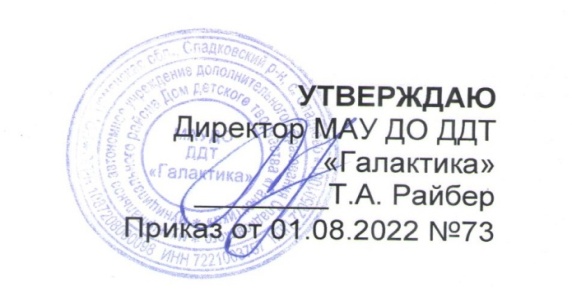 Название программыДополнительная общеобразовательная общеразвивающая программа туристко-краеведческой направленности «Турист» Направленность программыТуристско-краеведческаяТип программыМодифицированная, традиционнаяФорма обученияОчная с применением дистанционных технологийМуниципальное образованиеМАУ ДО ДДТ Дом детского творчества                                                                                                        «Галактика»Тип местностисельскаяВид деятельностиТуризм Автор-составительПавлюкевич Юрий МихайловичАннотация программыОбучение туризму предполагает овладение знаниями и умениями в различных областях: техника и тактика спортивных походов, топография и ориентирование, организация туристского быта, физиология и медицина, особенности организации питания в походе, экология, краеведение, что позволяет формировать экологическое мышление обучающихся, создает условия для их самоопределения, формирования общей культуры.ЦельСохранение и укрепление физического, нравственного, психического здоровья школьников в процессе туристско-краеведческой деятельности. ЗадачиВоспитательные: - воспитывать любознательную, ответственную, целеустремлённую, трудолюбивую и самостоятельную личность, чувство любви к родному краю, бережливого отношения к природе.  Развивающие: - содействовать развитию рационального мышления, зрительной памяти, вниманию, двигательной активности, умению преодолевать физические и психологические трудности, содействовать социализации личности. Обучающие: - формировать начальные туристские знания и умения, необходимые для совершения походов и участия в туристских соревнованиях, приобщать к получению знаний об истории родного края, его природных ресурсах. Краткое содержаниеПрограмма «Турист» имеет туристско- краеведческую направленность. Туризм является важной составляющей внеклассной спортивной работы. Участие в туристических походах способствует развитию таких качеств как личная инициатива, настойчивость, сила воли и высокая дисциплинированность. Туристические походы сочетают в себе активный здоровый отдых, наибольшую пользу здоровью приносят такие виды туризма, в которых используются активные средства передвижения – это пешие и лыжные походы, путешествия. Пешеходный туризм – самый массовый и самый доступный вид туризма.Возрастная категория детей, определяемая минимальным и максимальным возрастом лиц, которые могут быть зачислены на обучение по образовательной программеОт 7 до 16 летКатегория состояния здоровья детей, которые могут быть зачислены на обучение по образовательной программе (ОВЗ/без ОВЗ)Без ОВЗПериод реализации программы3 годаПродолжительность реализации программы в часах504 часовСведения о квалификации педагога-Число детей, обучающихся в группе15Справка о состоянии здоровья-Место реализации программыМАУ ДО ДДТ «Галактика»№ п/пНаименованиеКоличествоУчебно-тренировочный класс1Комплект спортивных и топографических карт1Страховочная система 7 штКарабин автоматический14 штКарабин механический7 штВерёвка основная 10мм15 мВерёвка вспомогательная10 мСекундомеры2 штКомпасы спортивные жидкостные10штПалатка туристская походная4 штФотоаппарат1 штМультимедийный проектор1комплектИнтерактивное оборудование1комплектКомплект презентаций1комплектАптечка2 шт№ п/пРазделы и темы занятийКоличество часовКоличество часовКоличество часовформы контроля№ п/пРазделы и темы занятийВсегоТеорияПрактикаформы контроля1 год обучения1 год обучения1 год обучения1 год обучения1 год обучения1 год обучения1Азбукка туристско-бытовых навыков юного туриста321814Опрос, практическое занятие2Азбука топографии и ориентирования261115Опрос, практическое занятие3Азбука личной гигиены и первой доврачебной помощи1688Опрос, практическое занятие4Азбука краеведения402614Опрос, практ. занятие5Азбука спортивно- оздоровительного туризма28325Опрос, практическое занятие6Промежуточная (итоговая) аттестация22практическое занятиеИтого14466782 год обучения2 год обучения2 год обучения2 год обучения2 год обучения2 год обучения1Туристско-бытовые навыки юного туриста30822Опрос, практическое занятие2Топография и ориентирование26818Опрос, практическое занятие3Личная гигиена и первая доврачебная помощь1688Опрос, практическое занятие4Краеведение421824Опрос, практ. занятие5Азбука спортивно оздоровительного туризма28226Опрос, практическое занятие6Промежуточная (итоговая) аттестация22практическое занятиеИтого144441003 год обучения3 год обучения3 год обучения3 год обучения3 год обучения3 год обученияТуристская подготовка821270Опрос, практическое занятиеТопография и ориентирование22517Опрос, практическое занятиеОсновы первой медицинской помощи (ПМП)1477Опрос, практическое занятиеСпециальная подготовка туриста70565Опрос, практ. занятиеПредпоходная тренировка. Физическая и маршевая подготовка26224Опрос, практическое занятиеПромежуточная (итоговая) аттестация22практическое занятиеИтого21631185Вего504141363Год обученияСрок обученияКоличество занятий /часов в неделюКоличество учебных недельВсего часов в год1 год обученияС 15.09.2022 по 31.05.20234 раза в неделюпо 1 ак. часупри очной форме обучения –45 мин.при дистанц-ной форме обучения –30 мин.361442 год обученияС 15.09.2022 по 31.05.20234 раза в неделюпо 1 ак. часупри очной форме обучения –45 мин.при дистанц-ной форме обучения –30 мин.361443 год обученияС 15.09.2022 по 31.05.20236 раз в неделюпо 1 ак. часупри очной форме обучения –45 мин.при дистанц-ной форме обучения –30 мин.36216№п/пТема занятияКол-во часовФорма занятияДата проведения занятийАзбука туристско-бытовых навыков юного туристаАзбука туристско-бытовых навыков юного туристаАзбука туристско-бытовых навыков юного туристаАзбука туристско-бытовых навыков юного туристаАзбука туристско-бытовых навыков юного туриста1История туризма2Беседа2Виды туризма2Беседа,практические занятия.3Организация привалов и охрана природы4Беседа,практические занятия.4Личное снаряжение и уход за ним2Игра, практические занятия.5Групповое снаряжение и уход за ним2Беседа,практические занятия.6Укладка рюкзака4практические занятия.7Туристские обязанности3Беседа8Туристские девизы и законы3Беседа9Питание в туристском походе.  Питьевой режим4Беседа10Костры. Назначение и виды костров2практические занятия.11Туристская группа на прогулке (экскурсии)4викторинаАзбука топографии и ориентированияАзбука топографии и ориентированияАзбука топографии и ориентированияАзбука топографии и ориентированияАзбука топографии и ориентирования1План и карта. Масштаб4Рассказ, практическое занятие.2Условные знаки4Рассказ, самостоятельная работа, практическое занятие.3Компас2Рассказ, самостоятельная работа, практическое занятие, игра.4Ориентирование по сторонам горизонта и компасу4Рассказ, самостоятельная работа, прогулки и экскурсии практическое занятие, игра.5Ориентирование по местным признакам2Рассказ, самостоятельная работа, прогулки и экскурсии практическое занятие, игра.6Измерение расстояния на глаз2Рассказ, сам. работа, прогулки и экскурсии практ. занятие, игра.7Прогулка с картой в микрорайоне школы, в парк6Рассказ, самостоятельная работа, прогулки и экскурсии практическое занятие, игра.8Соревнования по спортивному ориентированию, виды2практическое занятие, игра.Азбука личной гигиены и первой доврачебной помощиАзбука личной гигиены и первой доврачебной помощиАзбука личной гигиены и первой доврачебной помощиАзбука личной гигиены и первой доврачебной помощиАзбука личной гигиены и первой доврачебной помощи1Личная гигиена юного туриста4Лекция видеофильм, практические занятия.2Обработка мозолей, ранок, ссадин и наложение простейших повязок10Лекция, викторина, беседа, видеофильм, практические занятия, игра.3.Профилактика и первая помощь при укусе клеща2викторина, беседа, видеофильм.Азбука краеведенияАзбука краеведенияАзбука краеведенияАзбука краеведенияАзбука краеведения1Я и моя семья4Рисунки, игра.2Что означают наши имена и фамилии2опрос3Мой дом, дорога в школу4беседа4Улицы нашего города4Рассказ, беседа5Достопримечательности с. Сладково6Рассказ,	беседа, экскурсии, 	прогулки.6История и культура родного края4Рассказ, 	беседа, видеофильм.7Природа родного края.4Рассказ, видеофильм, викторина,8Знакомство с картойТюменской области,Сладковского района 4Рассказ, видеофильм, Викторина, экскурсии.9Озера родного края 4Рассказ, беседа10Растения, животные, грибы4Рассказ, беседаАзбука спортивно оздоровительного туризмаАзбука спортивно оздоровительного туризмаАзбука спортивно оздоровительного туризмаАзбука спортивно оздоровительного туризмаАзбука спортивно оздоровительного туризма1Вязка узлов6Лекция, беседа, практические занятия2Соревнования по вязке узлов2соревнования3Техника пешеходного туризма.  Виды переправ1беседа,практические занятия, поход4Спуск, подъём спортивным способом, параллельные верёвки, навесная переправа5беседа,практические занятия, поход5Соревнования 4Лекция, беседа,видеофильм, практические 	занятия, поход6Отдых в походе2 поход7Поход выходного дня8походПромежуточная (итоговая) аттестация2Итого:144Итого:144Итого:144Итого:144№п/пТема занятияКол-во часовФорма занятияДата проведения занятийТуристско-бытовые навыки юного туриста Туристско-бытовые навыки юного туриста Туристско-бытовые навыки юного туриста Туристско-бытовые навыки юного туриста Туристско-бытовые навыки юного туриста 1Основы безопасности в природной среде и на улице2Беседа2Личное снаряжение и уходза ним4Беседа,практич. занятия.3Групповое снаряжение и уход за ним4Беседа,практич. занятия.4Питьевой режим на прогулке4Игра, практические занятия.5Организация биваков и охрана природы6Беседа,практич. занятия.6Туристская группа в походе6практические занятия.7Питание туристской группы4БеседаТопография и ориентирование Топография и ориентирование Топография и ориентирование Топография и ориентирование Топография и ориентирование 1План местности2Рассказ, практ. занятие.2Условные топографические знаки4Рассказ, самост. работа, практич. занятие.3Ориентирование по компасу6Рассказ, самост. работа, практич. занятие, игра.4Ориентирование по плану и карте4Рассказ, самост. работа, прогулки, экскурсии, практич. занятие, игра.5Экскурсионное ориентирование6Рассказ, самост. работа, экскурсии практич. занятие, игра.6Прогулка с картой в лесопарк4Рассказ, самост. работа, экскурсии практич. занятие, игра.Личная гигиена и первая доврачебная помощьЛичная гигиена и первая доврачебная помощьЛичная гигиена и первая доврачебная помощьЛичная гигиена и первая доврачебная помощьЛичная гигиена и первая доврачебная помощь1Личная гигиена туриста2Лекция видеофильм, практич. занятия.2Оказание первой доврачебной помощи4Лекция, викторина, видеофильм, практич. занятия, игра.3Обработка ран, ссадин, мозолей и наложение простейших повязок4Викторина, беседа, видеофильм.4Индивидуальная и групповая медицинская аптечки2Лекция видеофильм, практич. занятия.5Способы транспортировки пострадавшего4Лекция, викторина, видеофильм, практич. занятия, игра.КраеведениеКраеведениеКраеведениеКраеведениеКраеведение1Моя семья. Семейные традиции и праздники4беседа2Школа и микрорайон4рисунки3Улицы Сладково4викторина4история Сладковской земли4викторина5Экскурсия по историческим местам4экскурсия6Знаменитые земляки Сладково4викторина7Природа родного края8викторина8Растительный и животный мир8зачет9Памятники природы Сладковского района2беседаАзбука спортивно оздоровительного туризма Азбука спортивно оздоровительного туризма Азбука спортивно оздоровительного туризма Азбука спортивно оздоровительного туризма Азбука спортивно оздоровительного туризма 1Вязка узлов6зачет2Соревнования по вязке узлов2соревнования3Туристские переправы1опрос4Спуск, подъём, параллельные верёвки, навесная переправа, бревно5наблюдение зачет5Соревнования 4соревнования6Отдых в походе2конкурс7Поход выходного дня8походПромежуточная (итоговая) аттестация2Итого: 144Итого: 144Итого: 144Итого: 144Итого: 144№п/пТема занятияКол-во часовФорма занятияДата проведения занятийТуристская подготовкаТуристская подготовкаТуристская подготовкаТуристская подготовкаТуристская подготовка1История туризма в России и мире9Рассказ, практ. занятие.2Нормативно-правовые докум-ты в сфере туристско-краеведческой деятельности9Рассказ, практ. занятие.3Подготовка к походу, путешествию9Рассказ, практ. занятие.4Организация туристского быта. Привалы и ночлеги9Рассказ, практ. занятие.5Питание в походе. Составление продуктовой раскладки многодневного похода9Рассказ, практ. занятие.6Разработка маршрута многодневного некатегорийного похода. Заполнение маршрутного листа10Рассказ, практ. занятие.7Общие сведения о категорийных и степенных походах и их особенности9Рассказ, практ. занятие.8Действия туристской группы во время грозы и стихийных бедствий9Рассказ, практ. занятие.9Сигналы бедствия9Рассказ, практ. занятие.Топография и ориентированиеТопография и ориентированиеТопография и ориентированиеТопография и ориентированиеТопография и ориентирование1Основы спортивного ориентирования: понятие, история, виды спортивного ориентирования2опрос2Устройство и принцип работы жидкостного компаса2Рассказ, практ. занятие.3Спортивная карта, условные знаки и масштаб6наблюдение4Азимут и его определение2зачет5Пары шагов, их определение и счет2Практ. занятие.6Практ. задания на определение азимута и пар шагов на местн-ти2Практ. занятие.7Тренировка-соревнование по спортивному ориентированию28Топографическая карта и ее условные знаки29План местности, абрис, компасная и полярная съемка2Основы первой медицинской помощи (ПМП)Основы первой медицинской помощи (ПМП)Основы первой медицинской помощи (ПМП)Основы первой медицинской помощи (ПМП)Основы первой медицинской помощи (ПМП)1Личная гигиена туриста1тест2Походная аптечка1зачет3Оказание ПМП при укусах клещей, насекомых, змей1зачет4Оказание ПМП при обмороке, тепловых и солнечных ударах и их предупреждение1зачет5Оказание ПМП при простуде, носовом кровотечении1викторина6Оказание ПМП при отравлениях1опрос7Оказание ПМП при вывихах, ушибах, растяжениях и переломах. Транспортировка пострадавшего18Непрямой массаж сердца и искусственная вентиляция легких, обнаружение пульса29Оказание ПМП при ожогах110Оказание ПМП при обморожении, гипотермии211Виды ран, правила наложения жгута и давящей повязки2Специальная подготовка туристаСпециальная подготовка туристаСпециальная подготовка туристаСпециальная подготовка туристаСпециальная подготовка туриста1Основы работы с веревкой. Вязка туристских узлов34Рисунки, игра.2Техника пешеходного туризма. Туристские слеты и соревнования36опросПредпоходная тренировка. Физическая и маршевая подготовкаПредпоходная тренировка. Физическая и маршевая подготовкаПредпоходная тренировка. Физическая и маршевая подготовкаПредпоходная тренировка. Физическая и маршевая подготовкаПредпоходная тренировка. Физическая и маршевая подготовка1Физическая подготовка к турслету13зачет2Туристский строй, темп, шаг, интервал13соревнованияПромежуточная (итоговая) аттестация2Итого:     216Итого:     216Итого:     216Итого:     216Итого:     216Диагностическая карта обучаемости воспитанников в объединении «Юные туристы-краеведы»1 год обучения на 2022-2023Диагностическая карта обучаемости воспитанников в объединении «Юные туристы-краеведы»1 год обучения на 2022-2023Диагностическая карта обучаемости воспитанников в объединении «Юные туристы-краеведы»1 год обучения на 2022-2023Диагностическая карта обучаемости воспитанников в объединении «Юные туристы-краеведы»1 год обучения на 2022-2023Диагностическая карта обучаемости воспитанников в объединении «Юные туристы-краеведы»1 год обучения на 2022-2023Фамилия, имя воспитанниковФамилия, имя воспитанниковФамилия, имя воспитанниковФамилия, имя воспитанниковФамилия, имя воспитанниковФамилия, имя воспитанниковФамилия, имя воспитанниковФамилия, имя воспитанниковФамилия, имя воспитанниковФамилия, имя воспитанниковФамилия, имя воспитанниковФамилия, имя воспитанниковФамилия, имя воспитанниковФамилия, имя воспитанниковФамилия, имя воспитанниковДиагностическая карта обучаемости воспитанников в объединении «Юные туристы-краеведы»1 год обучения на 2022-2023Диагностическая карта обучаемости воспитанников в объединении «Юные туристы-краеведы»1 год обучения на 2022-2023Диагностическая карта обучаемости воспитанников в объединении «Юные туристы-краеведы»1 год обучения на 2022-2023Диагностическая карта обучаемости воспитанников в объединении «Юные туристы-краеведы»1 год обучения на 2022-2023Диагностическая карта обучаемости воспитанников в объединении «Юные туристы-краеведы»1 год обучения на 2022-2023Снаряжение:Личное снаряжениеГрупповое снаряжениеУкладка рюкзакаСнаряжение:Личное снаряжениеГрупповое снаряжениеУкладка рюкзакаСнаряжение:Личное снаряжениеГрупповое снаряжениеУкладка рюкзакаН Путается в отношении личного и группового снаряжения. Укладывает рюкзак с грубыми ошибками Снаряжение:Личное снаряжениеГрупповое снаряжениеУкладка рюкзакаСнаряжение:Личное снаряжениеГрупповое снаряжениеУкладка рюкзакаСнаряжение:Личное снаряжениеГрупповое снаряжениеУкладка рюкзакаС Недостаточный список личного и группового снаряжения. Укладывает рюкзак с ошибками Снаряжение:Личное снаряжениеГрупповое снаряжениеУкладка рюкзакаСнаряжение:Личное снаряжениеГрупповое снаряжениеУкладка рюкзакаСнаряжение:Личное снаряжениеГрупповое снаряжениеУкладка рюкзакаВ Знает хорошо. Укладывает рюкзак без ошибок Питание 	вкострыпоходе,походе,Н Путается 	в 	видах 	костров, продуктах для походов Питание 	вкострыпоходе,походе,С Допускает 	ошибки 	в 	выборе продуктов. Питание 	вкострыпоходе,походе,В Правильно выбирает продукты, может развести костёр Топография ориентирование.Компас.ииН Делает много ошибок в знании условных знаков, ошибается при определении сторон горизонта с помощью компаса Топография ориентирование.Компас.ииС Допускает 	незначительные ошибки в условных знаках, при работе с компасом Топография ориентирование.Компас.ииВ Знает все изученные топознаки, правильно ориентируется по компасу Гигиена и первая доврачебная помощь, защита от клещейГигиена и первая доврачебная помощь, защита от клещейГигиена и первая доврачебная помощь, защита от клещейН Не достаточно знает правила, не умеет оказывать элементарную помощь  Гигиена и первая доврачебная помощь, защита от клещейГигиена и первая доврачебная помощь, защита от клещейГигиена и первая доврачебная помощь, защита от клещейС Знает основные правила, но допускает ошибки Гигиена и первая доврачебная помощь, защита от клещейГигиена и первая доврачебная помощь, защита от клещейГигиена и первая доврачебная помощь, защита от клещейВ Знает, как оказывать помощь, оказывает на практике Улицы 	Сладковского районаУлицы 	Сладковского районаУлицы 	Сладковского районаН Не знает улицы, на которой живётУлицы 	Сладковского районаУлицы 	Сладковского районаУлицы 	Сладковского районаС Знает название улицы, на которой живёт и главную улицу селаУлицы 	Сладковского районаУлицы 	Сладковского районаУлицы 	Сладковского районаВ Знает центральных улицЖивотный растительный грибыЖивотный растительный грибыи мир,Н Не знает или не отличает ядовитые растения и грибы от съедобных, не знает опасных животных. Животный растительный грибыЖивотный растительный грибыи мир,С Знает менее 2х ядовитых растений, грибов, менее 2 опасных животных. Животный растительный грибыЖивотный растительный грибыи мир,В Знает не менее 2х ядовитых растений, грибов, не менее 2 опасных животных.  Узлы: Узлы: Н Все узлы вяжет с ошибками Узлы: Узлы: С Знает менее 3 узлов Узлы: Узлы: В Знает 3 и более узлов Техника пешеходного туризма: подъем, спуск спортивным способом, навесная переправа, параллельные верёвки. Техника пешеходного туризма: подъем, спуск спортивным способом, навесная переправа, параллельные верёвки. Техника пешеходного туризма: подъем, спуск спортивным способом, навесная переправа, параллельные верёвки. Н  Выполняет с помощью руководителя или грубыми ошибками Техника пешеходного туризма: подъем, спуск спортивным способом, навесная переправа, параллельные верёвки. Техника пешеходного туризма: подъем, спуск спортивным способом, навесная переправа, параллельные верёвки. Техника пешеходного туризма: подъем, спуск спортивным способом, навесная переправа, параллельные верёвки. С Выполняет 	самостоятельно, 	с ошибками Техника пешеходного туризма: подъем, спуск спортивным способом, навесная переправа, параллельные верёвки. Техника пешеходного туризма: подъем, спуск спортивным способом, навесная переправа, параллельные верёвки. Техника пешеходного туризма: подъем, спуск спортивным способом, навесная переправа, параллельные верёвки. В Выполняет самостоятельно, без ошибок Участие 	в соревнованиях, конкурсах Участие 	в соревнованиях, конкурсах Участие 	в соревнованиях, конкурсах Н Участвует в 1м мероприятии Участие 	в соревнованиях, конкурсах Участие 	в соревнованиях, конкурсах Участие 	в соревнованиях, конкурсах С Участвует 	не 	во 	всех мероприятиях Участие 	в соревнованиях, конкурсах Участие 	в соревнованиях, конкурсах Участие 	в соревнованиях, конкурсах В Участвует во всех мероприятиях Диагностическая карта обучаемости воспитанников в объединении «Юные туристы-краеведы»2 год обучения на 2022 – 2023 учебный годДиагностическая карта обучаемости воспитанников в объединении «Юные туристы-краеведы»2 год обучения на 2022 – 2023 учебный годДиагностическая карта обучаемости воспитанников в объединении «Юные туристы-краеведы»2 год обучения на 2022 – 2023 учебный годФамилия, имя воспитанниковФамилия, имя воспитанниковФамилия, имя воспитанниковФамилия, имя воспитанниковФамилия, имя воспитанниковФамилия, имя воспитанниковФамилия, имя воспитанниковФамилия, имя воспитанниковФамилия, имя воспитанниковФамилия, имя воспитанниковФамилия, имя воспитанниковФамилия, имя воспитанниковФамилия, имя воспитанниковФамилия, имя воспитанниковФамилия, имя воспитанниковДиагностическая карта обучаемости воспитанников в объединении «Юные туристы-краеведы»2 год обучения на 2022 – 2023 учебный годДиагностическая карта обучаемости воспитанников в объединении «Юные туристы-краеведы»2 год обучения на 2022 – 2023 учебный годДиагностическая карта обучаемости воспитанников в объединении «Юные туристы-краеведы»2 год обучения на 2022 – 2023 учебный годТуристско-бытовые навыки. Снаряжение. Безопасность в походе. Бивак. Н Путается в отношении личного и группового снаряжения, в правилах безопасности, Укладывает рюкзак с грубыми ошибками, плохие знания обустройства бивака Туристско-бытовые навыки. Снаряжение. Безопасность в походе. Бивак. С Недостаточный список личного и группового снаряжения. Укладывает рюкзак с ошибками, недостаточные знания по обустройству бивака, безопасности в походе В Знает хорошо виды снаряжения, о правилах безопасности. Укладывает рюкзак без ошибок. Хорошие знания обустройства бивака. 	Питание 	в 	походе, костры Н 	Путается 	в 	видах 	костров, продуктах для походов 	Питание 	в 	походе, костры С Допускает 	ошибки 	в 	выборе продуктов. 	Питание 	в 	походе, костры В Правильно выбирает продукты, может развести костёр Топография 	и ориентирование. Компас.   Н Делает много ошибок в знании условных знаков, ошибается при определении азимута Топография 	и ориентирование. Компас.   С Допускает незначительные ошибки в условных знаках, при работе с компасом при определении азимута Топография 	и ориентирование. Компас.   В Знает все изученные топознаки, правильно ориентируется по компасу, умеет определять азимут   Гигиена и первая доврачебная помощь, защита от клещей Н Не достаточно знает правила, не умеет оказывать элементарную помощь, плохо знает состав аптечки    Гигиена и первая доврачебная помощь, защита от клещей С Знает основные правила, но допускает ошибки, состав аптечки знает недостаточно   Гигиена и первая доврачебная помощь, защита от клещей В Знает, как оказывать помощь, оказывает на практике, знает основной состав аптечки Краеведение. Н Родословную составляет с ошибками. Краеведение. С Умеет составлять родословную в двух поколениях. Знает историю села, допускает ошибки, знает не менее 2 земляков-сладковцевКраеведение. В Умеет составлять родословную в трёх поколениях. Знает не менее 4 известных сладковцев, хорошо ориентируется в знании истории селаПрирода родного края. Реки, рельеф, полезные ископаемые.  Н Плохо ориентируется в карте, не знает особенности рельефа, Природа родного края. Реки, рельеф, полезные ископаемые.  С Показывает с ошибками на карте основные озера, называет ошибается в особенностях рельефа В Показывает на карте основные озера, называетЖивотный и растительный мир, грибы Н Знает 1-2 животных,  растений  Животный и растительный мир, грибы С Знает не менее 3-х растений, грибов, животных. Животный и растительный мир, грибы В Знает не менее 5 растений, грибов, животных(птиц, зверей, насекомых).  Узлы: Н Все узлы вяжет с ошибками Узлы: С Знает менее 5 узлов Узлы: В Знает 5 и более узлов Техника пешеходного туризма: подъем, спуск спортивным способом, навесная переправа, параллельные верёвки, бревно с перилами и на равновесие.  Н  Выполняет с помощью руководителя или грубыми ошибками Техника пешеходного туризма: подъем, спуск спортивным способом, навесная переправа, параллельные верёвки, бревно с перилами и на равновесие.  С Выполняет 	самостоятельно, 	с ошибками Техника пешеходного туризма: подъем, спуск спортивным способом, навесная переправа, параллельные верёвки, бревно с перилами и на равновесие.  В Выполняет самостоятельно, без ошибок Участие 	в соревнованиях, конкурсах Н Участвует в 1м мероприятии Участие 	в соревнованиях, конкурсах С Участвует 	не 	во 	всех мероприятиях Участие 	в соревнованиях, конкурсах В Участвует во всех мероприятиях Диагностическая карта обучаемости воспитанников в объединении «Юные туристы-краеведы»3 год обучения  на 2022 –  2023 учебный годДиагностическая карта обучаемости воспитанников в объединении «Юные туристы-краеведы»3 год обучения  на 2022 –  2023 учебный годДиагностическая карта обучаемости воспитанников в объединении «Юные туристы-краеведы»3 год обучения  на 2022 –  2023 учебный годФамилия, имя воспитанниковФамилия, имя воспитанниковФамилия, имя воспитанниковФамилия, имя воспитанниковФамилия, имя воспитанниковФамилия, имя воспитанниковФамилия, имя воспитанниковФамилия, имя воспитанниковФамилия, имя воспитанниковФамилия, имя воспитанниковФамилия, имя воспитанниковФамилия, имя воспитанниковФамилия, имя воспитанниковФамилия, имя воспитанниковФамилия, имя воспитанниковДиагностическая карта обучаемости воспитанников в объединении «Юные туристы-краеведы»3 год обучения  на 2022 –  2023 учебный годДиагностическая карта обучаемости воспитанников в объединении «Юные туристы-краеведы»3 год обучения  на 2022 –  2023 учебный годДиагностическая карта обучаемости воспитанников в объединении «Юные туристы-краеведы»3 год обучения  на 2022 –  2023 учебный годТуристско-бытовые навыки. Безопасность в походе. Бивак. Походная документация. Н Путается в, в правилах безопасности, укладке рюкзака, походной документации Туристско-бытовые навыки. Безопасность в походе. Бивак. Походная документация. С Допускает 	незначительные ошибки в правилах безопасности,  в знаниях походной документации, обустройстве зимнего бивака Туристско-бытовые навыки. Безопасность в походе. Бивак. Походная документация. В Знает правила безопасности, правила обустройства зимнего бивака, походную документацию. Питание в походе.  Н Не может без помощи составить походное меню Питание в походе.  С Допускает ошибки в составлении походного меню. В Умеет составлять походное меню  Топография 	и ориентирование.   Н Делает много ошибок в знании условных знаков, ошибается при определении азимута, сторон горизонта. Плохо ориентируется в микрорайоне. центральной части города. Топография 	и ориентирование.   С 	Допускает 	незначительные ошибки в условных знаках, при  определении азимута, ориентируется в микрорайоне, центральной части города с незначительными ошибками Топография 	и ориентирование.   В Знает все изученные топознаки, правильно ориентируется по компасу, умеет определять азимут, хорошо ориентируется в пространстве (микрорайон, центральная часть города) Первая 	доврачебная помощь. Н Плохо знает правила оказания первой помощи, транспортировки пострадавшего  Первая 	доврачебная помощь. С Знает некоторые правила оказания первой помощи, 1 способ транспортировки пострадавшего, применяет на практике Первая 	доврачебная помощь. В Знает основные правила оказания первой помощи, знает разные способы 	транспортировки пострадавшего, 	применяет 	на практике Краеведение. История Сладковского районаН Плохо знает историю сладковского района в годы войны.музеи 	города Краеведение. История Сладковского районаС Недостаточные знания истории в годы войныКраеведение. История Сладковского районаВ 	Хорошие 	знания 	истории в годы войны, основные района (музеи, памятники архитектуры), знает все музеи СладковоПрирода родного края.  Н Знает не менее 1 памятника природы Сладковского районаПрирода родного края.  С Знает не менее 2 памятников природы Сладковского районаПрирода родного края.  В Знает не менее 3 памятников природы Сладковского района Хорошо знает озераЖивотный и растительный мир, грибы Н Знает 1-2 животных,  растений, занесённых в Красную книгу Животный и растительный мир, грибы С Знает не менее 3-х растений,  животных, занесённых в Красную книгу Животный и растительный мир, грибы В Знает 	не 	менее 	5 	растений,  животных, занесённых в Красную книгу Узлы: Н Многие узлы вяжет с ошибками, знает менее 5 узлов Узлы: С Знает менее 10 узлов Узлы: В Знает 10 и более узлов Техника пешеходного туризма: подъем, спуск спортивным способом, навесная переправа, параллельные верёвки, бревно, траверс, маятник, кочки,  Н Выполняет с помощью руководителя или грубыми ошибками Техника пешеходного туризма: подъем, спуск спортивным способом, навесная переправа, параллельные верёвки, бревно, траверс, маятник, кочки,  С Выполняет 	самостоятельно, 	с ошибками Техника пешеходного туризма: подъем, спуск спортивным способом, навесная переправа, параллельные верёвки, бревно, траверс, маятник, кочки,  В Выполняет самостоятельно, без ошибок Участие 	в соревнованиях, конкурсах Н Участвует в 1м мероприятии Участие 	в соревнованиях, конкурсах С Участвует 	не 	во 	всех мероприятиях Участие 	в соревнованиях, конкурсах В Участвует во всех мероприятиях №Направление воспитательной работыМероприятиеСроки1Духовно-нравственноеЭкскурсия в музейОктябрь 20222Гражданско-патриотическоеИнтеллектуальная игра «Я патриот»Декабрь 20223Военно-патриотическоеИгра «зарница»Февраль 20234Здоровье сберегающееТуристический поход выходного дняМарт 20236Музейная работаЭкскурсия в музейМарт 20237Воспитание семейных ценностейТуристско – краеведческая игра «Находчивый путешественник»Май 2023